	Prolaz OtokaraKeršovanija 1, 52000 PAZINTel./fax.: 052 622-519   E-mail: tajnistvo@vrtic-olgaban-pazin.hr  OIB: 05017253133ZAPISNIKsa 18. sjednice Upravnog vijeća Dječjeg vrtića “Olga Ban” Pazin održanoj u srijedu, 26.veljače  2020. s početkom u 16 sati u prostorijama   gradske vijećnice Grada PazinaNazočni članovi i članice Upravnog vijeća:Hani Glavinić (Predsjednica)Vinko Stihović, (član, Zamjenik Predsjednice)Suzana Jašić, (članica) Renata Demark, (članica)Odsutan: Dano Červar, opravdao izostanakOstali nazočni:Vesna Rusijan, ravnateljicaPatricija Jedrejčić, voditeljica računovodstvaGabrijela Krizmanić, tajnica i  zapisničarka na sjedniciSjednicu otvara Hani Glavinić, predsjednica Upravnog vijeća (dalje: Predsjednica). Predsjednica pozdravlja prisutne, utvrđuje da sjednici prisustvuju četiri člana te Vijeće može pravovaljano donositi odluke.Predloženi dnevni red sjednice je: Verifikacija Zapisnika sa 17. sjednice Upravnog vijećaRazmatranje i usvajanje Financijskog izvještaj za 2019.g.Izvještaj o  stanju krovišta „donjeg“ vrtićaDonošenje Odluke o upisima u pedagošku 2020./2021.godinuRazno.Jednoglasno je s četiri glasa „ZA“ prihvaćen prijedlog dnevnog reda.  Ad.1.) Verifikacija Zapisnika sa 17. sjednice Upravnog vijećaNa Zapisnik sa 17. sjednice Upravnog vijeća nema primjedbi te je  Zapisnik verificiran s tri glasa „ZA“ i jednim suzdržanim.Ad.2.) Razmatranje i usvajanje Financijskog izvještaj za 2019.g.Izvjestiteljica Patricija Jedrejčić, voditeljica računovodstvaCjeloviti Financijski izvještaj za 2019.g., Bilješke uz Financijski izvještaj i Izvještaj o izvršenju Financijskog plana za 2019. nalaze se na  web stranici Vrtića http://vrtic-olgaban-pazin.hr/dokumenti/natjecaji/Jedrejčić je istakla bitne elemente  Financijskog izvještaja za 2019.g. te ističe rezultate poslovanja:AOP 629 -Ukupni prihodi i primici iznose 14.745.302 knAOP 630 -Ukupni rashodi i izdaci iznose 14.736.016 knAOP 631-Višak prihoda i primitaka  iznosi 9.286 knAOP 633-Preneseni višak iz prethodnih godina iznosi 375.556 knAOP 635- Višak prihoda i primitaka raspoloživ u sljedećem razdoblju iznosi 384.842 knIz navedenog proizlazi da je u 2019.g. Vrtić  poslovao s pozitivnim rezultatom. Nakon dužeg izlaganja otvara se raspravaČlanicu Jašić interesira pregovaranje vezano za povećanje plaća radnica i radnika Vrtića.Jedrejčić obrazlaže da su, na temelju zahtjeva Sindikata Vrtića i Grada Pazina, napravljene projekcije vezane za povećanje plaća na način da se najniže plaće (plaće spremačica) povećaju iznad minimalne plaće u RH obzirom da iznos  trenutnih plaća desetak radnica u Vrtiću ispod minimalne plaće. Proporcijonalno povećanju plaća spremačica povećala bi se plaća radnicima na svim  radnim mjestima. Osim naveden korekcije pojednostavila bi se „formula“ izračuna bruto 1 plaće radnika. Trenutni obračun bruto 1 plaće je dosta složen te se predlaže novi izračun  na način umnoška  osnovice plaće x koeficijenta složenosti poslova prema radnim mjestima x 0,5% na godine radnog staža.  Takva projekcija imala bi učinak rasta plaća između 10% i 19% zavisno o pojedinom radnom mjestu i to na način da bi radnici na radnim mjestima s nižim koeficijentom složenosti poslova  imali veći postotak povećanja plaće u odnosu na radnike na radnim mjestima s višim koeficijentom složenosti poslova. Najveći broj radnica Vrtića su radnice na radnom mjestu odgojiteljica čije bi plaće porasle cca. 12% u odnosu na postojeću plaću.Nakon duže rasprave jednoglasno je s četiri glasa „ZA“ usvojen Financijski izvještaj za 2019.g. Financijski izvještaj uputit će se Gradu Pazin u daljnju postupanje.Primljeno je na znanje obrazloženje Patricije Jedrejčić vezano za sindikalno pregovaranje povećanja plaća radnica i radnika Vrtića.Ad.3.) Izvještaj o stanju krovišta „donjeg“ vrtićaIzvjestiteljica Vesna RusijanPostoji problem oštećenja krovišta u odgojnoj sobi Tintilinića u potkrovlju zgrade „donjeg“ vrtića. Došlo je do ulegnuća krovišta s desne strane ulaza u odgojnu sobu. Oštećenje nije opasno za sigurnost korisnika ali je svakako potrebno izvršiti sanaciju.Nadležni inženjer iz tvrtke Učka konzalting preporučio je da Ured za projektiranje Tirant iz Žminja izda stručno mišljenje i tehničko rješenje sanacije.Zaključak mišljenja tvrtke Tirant iz Žminja„Predmetna krovna konstrukcija ima vidljive deformacije i oštećenja. Potrebna je sanacija krovne konstrukcije, barem dijela gdje su vidljive deformacije i oštećenja. Radi eventualne financijske nemogućnosti da se rekonstruira sveukupna krovna konstrukcija, može se izraditi privremeno tehničko rješenje koje će udovoljiti funkcionalnoj upotrebi vrtića, ali kao takvo neće zadovoljiti niti spriječiti daljnje deformiranje i propadanje krovne konstrukcije.“Tvrtka Tirant je također izradila ponudu izrade troškovnika sanacije krovišta (privremeno tehničko rješenje). Ponuda izrada troškovnika privremene sanacije krovišta iznosi 2.750 kn. Potrebno je izraditi troškovnik cjelovite sanacije krovišta.Uz podužu raspravu vezano za potrebu sanacije krovišta, članovi Vijeća su primili izvještaj na znanje.Vezano za uređenje dvorišta, članica Renata Demark predložila je da se u dvorište „donjeg“ vrtića izradi i montira kameni stol s klupicama.Ravnateljica će zatražit ponudu od tvrtke Kamen Pazin ili neke druge tvrtke koja se bavi djelatnosti obrade kamena.Ad.4.) Donošenje Odluke o upisima u pedagošku 2020./2021.godinuIzvjestiteljice Vesna Rusijan i Gabrijela KrizmanićNa temelju članka 36. Statuta Dječjeg vrtića „Olga Ban“ Pazin (Sl. novine Grada Pazina 31/13. i 23/14.) i članka 5. stavak 1. Pravilnika o mjerilima i postupku upisa djece u Dječji vrtić „Olga Ban“ Pazin, uz suglasnost Grada Pazina  KLASA: 601-01/20-01/05; URBROJ: 2163/01-01-01-20-5 od 20.veljače 2020.g. ravnateljica predlaže da se  doneseODLUKA O POKRETANJU POSTUPKA UPISAU DJEČJI VRTIĆ „OLGA BAN“ PAZIN  U PEDAGOŠKU 2020./2021.GODINUČlanak 1.Ovom Odlukom o pokretanju postupka upisa u Dječji vrtić „Olga Ban“ Pazin u pedagošku 2020./2021.g. (dalje:Odluka) utvrđuje se način i organizacija upisa u 2020./2021. godinu, kao i način ostvarivanja prednosti pri upisu djece u Dječji vrtić „Olga Ban“ Pazin (dalje:Vrtić).Članak 2.Zahtjev za upis djece roditelji mogu predati u Matičnom vrtiću u Pazinu u ul. Prolaz O. Keršovanija 1 (gornji vrtić) 11., 12. i 13. svibnja 2020.   ili  u pripadajućem  Područnom vrtiću prema mjestu prebivališta  u Karojbi, Lupoglavu, Motovunu, Sv. Petru u Šumi i Tinjanu prema objavljenom vremenu iz Oglasa za upis.VRSTE PROGRAMAčlanak 3.Programi za djecu predškolske dobi ostvaruju se u:Članak 4.U program predškolskog odgoja upisuju se djeca koja do 31.kolovoza 2020. navršavaju tri godine života.U program ranog odgoja upisuju se djeca koja do 31.kolovoza 2020.g. navršavaju jednu godinu života.   Djeca se upisuju u prijavljene programe ovisno o broju slobodnih mjesta i postignutom mjestu na Rang listi.Ukoliko postoji potreba za upisom djece mlađe od tri godine u Područnim vrtićima, a sukladno broju slobodnih mjesta Vrtić ima mogućnost prijema, na prijedlog Povjerenstva za upise mogu se primiti djeca koja do 28.veljače 2021.  navršavaju tri godine života prema kriteriju uzrasta od starijega ka mlađemu.  POTREBNA DOKUMENTACIJA ZA UPISČlanak 5.Obavezna dokumentacija:Ispunjen Zahtjev za upis (obrazac se može preuzeti u Vrtiću ili na mrežnim stranicama)Ispunjen Inicijalni upitnik (obrazac se može preuzeti u Vrtiću ili na mrežnim stranicama)Izvadak iz matične knjige rođenih ili Rodni list djetetaPreslika osobne iskaznice djeteta ili Uvjerenje o prebivalištu djeteta Preslike osobnih iskaznica oba roditeljaPotvrda o obavljenom sistematskom zdravstvenom pregledu djeteta te dodatnu zdravstvenu potvrdu u slučaju promjena zdravlja nastalih nakon sistematskog zdravstvenog pregledaPotvrda o pregledu stomatologa za djecu stariju od tri godine Nalaz i mišljenje (ili Rješenje) nadležnog tijela ako se radi o djetetu kojem su utvrđene teškoće u razvojuOstala zdravstveno-medicinsku dokumentaciju bitna za procjenu psihofizičkog i razvojnog statusa djeteta (ukoliko istu roditelji posjeduju).Članak 6.Dokumentacija za ostvarivanje prednosti pri upisu (radi bodovanja):Elektronički zapis Zavoda za mirovinsko osiguranje za roditelje djeteta (dokaz o radnom statusu roditelja) ili jednakovrijednu ispravu koju je izdalo nadležno tijelo u inozemstvu ukoliko je roditelj zaposlen u inozemstvu ili dokaz da se roditelj redovno školuje Potvrda nadležnog tijela o samohranosti roditelja, dokaz o tome da dijete živi u jednoroditeljskoj obitelji,  Rješenje da je dijete smješteno u udomiteljskoj obitelji ili Rješenje o određivanju staratelja odnosno skrbnika djetetaUvjerenje ili Potvrda nadležnog tijela o tome da se radi o djetetu roditelja žrtve i invalida Domovinskog rataDokaz nadležnog tijela da roditelji za to dijete i drugu svoju djecu primaju doplatak za djecuIzvadak iz matične knjige rođenih ili rodni listove za ostalu djecu iz obitelji (za dijete iz obitelji s troje i više djece)Eventualna druga dokumentacija na osnovu koje dijete može ostvariti prednost pri upisu.Članak 7. KRITERIJI BODOVANJA:Članak 8.Ovisno o strukturi djece prijavljene za upis (dob, djeca s teškoćama u razvoju, posebnim potrebama, prostorni uvjeti, kadrovski uvjeti, financijski uvjeti…) definirat će se ukupan broj konačno upisane djece i broj pojedinih programa, sukladno pedagoškom standardu.Članak 9. Na Prijedlog Povjerenstva za upise Ravnateljica donosi Privremenu rang listu.Privremena rang lista  će biti objavljena 16. lipnja 2020.g.O Privremenoj rang listi Ravnateljica obavještava dopisom Upravno vijeće i Osnivača zajedno s podacima o prihvaćenim i odbijenim Zahtjevima.Roditelji imaju pravo prigovora na Privremenu Rang listu u roku 15 dana od dana objave (do 1.srpnja 2020).Upravno vijeće Vrtića u roku od osam dana od isteka roka za podnošenja prigovora razmatra i rješava pristigle prigovore i donosi Odluku o konačnoj rang listi. Odluka o Konačnoj rang listi bit će objavljena 13.srpnja 2020.NAPOMENE:Pri podnošenju Zahtjeva za upis roditelji mogu izabrati ponuđeni izbor upisa i drugi izbor upisa. Ukoliko dijete ne stekne dovoljan broj bodova za upis u prvi izbor dijete će se automatski bodovati za izabrani drugi izbor.Potrebnu dokumentaciju za upis roditelji mogu dobiti u Matičnom vrtiću u Pazinu ili preuzeti sa stanica Vrtića http://vrtic-olgaban-pazin.hr/upisi/.U vrijeme objavljenom za zaprimanje Zahtjeva za upis roditelji mogu ispunjeni Zahtjev za upis zajedno s potrebnom dokumentacijom dostaviti osobno u Matični vrtić u Pazinu ili u Područne vrtiće u Karojbi, Lupoglavu, Motovunu, Sv. Petru u Šumi i Tinjanu u vrijeme objavljenom za upis ili uputiti elektroničkom poštom na e-mail: tajnistvo@vrtic-olgaban-pazin.hr Prilikom zaprimanja Zahtjeva za upis roditelji će dobiti šifriranu oznaku za javnu objavu podataka.Ukoliko roditelji Zahtjev upute elektroničkom poštom, na e-mail s kojeg su uputili Zahtjev za upis, dobit će šifriranu oznaku za javnu objavu podataka.Nakon kraće rasprave jednoglasno je s četiri glasa „ZA“ donesena Odluka o pokretanju postupka upisa u pedagošku 2020./2021.g. kako je preložena od ravnateljice Vesne Rusijan.Ad.5.) Razno (Informacija o održavanju Festivala zavičajnosti)Izvjestiteljica Vesna RusijanRavnateljica je izvještila članove Vijeća da će se dana 29.svibnja 2020.g. organizirati Festival zavičajnosti u Pazinu. Prethodnih godina Festival zavičajnosti održao se  u Puli, Buzetu, Medulinu, Rovinju i Poreču.Osim matičnog vrtića i svi područni vrtići osmislit će radionice za djecu. Općine u kojima se nalaze Područni vrtići sudjelovat će u financiranju troškova održavanja Festivala zavičajnosti.U aktivnosti održavanja radionica bit će uključene razne udruge i institucije kao npr. Speleološko društvo, Turistička zajednica, Društvo naša djeca, Planinarsko društvo Pazinka, Muzej Grada Pazina, Zajednica sportskih udruga…Ravnateljica poziva članove vijeća da se uključe u održavanje Festivala zavičajnosti.Sjednica je završila u 17,30 satiUPRAVNO VIJEĆEDJEČJEG VRTIĆA „OLGA BAN“ PAZINKLASA: 003-06/19-01/14URBROJ: 2163/01-09-19-2Zapisničarka: 						Zamjenik Predsjednice Upravnog vijećaGabrijela Krizmanić						Vinko Stihović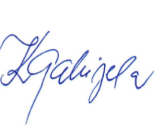 r.b.MjestoBroj odgojnih skupina po vrsti programaBroj odgojnih skupina po vrsti programavrsta programa prema duljinir.b.Mjestopredškolski odgojrani odgoj (jaslički)vrsta programa prema duljini1Matičnom vrtiću u Pazinu 104Cjelodnevniprogram2Područnom vrtiću u Cerovlju (Paz. Novaki)1Cjelodnevniprogram3Područnom vrtiću u Gračišću1Cjelodnevniprogram4Područnom vrtiću u Karojbi2Cjelodnevniprogram5Područnom vrtiću u Lupoglavu1Cjelodnevniprogram6 Područnom vrtiću u Motovunu1Cjelodnevniprogram7Područnom vrtiću u Sv. Petru u Šumi2Cjelodnevniprogram8Područnom vrtiću u Tinjanu2Cjelodnevniprogramdijete u godini prije polaska u osnovnu školu 30 bodovadijete samohranog roditelja 9 bodovadijete smješteno u udomiteljskoj obitelji9 bodovadijete s teškoćama u razvoju 9 bodovapo procjeni Povjerenstva za upise na temelju dostavljene dokumentacije u slučaju izvanrednih okolnosti (socijalni status, bolest ili invaliditet roditelja)9 bodovadijete zaposlenih obaju roditelja, dijete roditelja koji se redovno školuju ili dijete zaposlenog roditelja iz jednoroditeljske obitelji7 bodovadijete iz obitelji s troje i više djece:a) za više od troje djece u obitelji4 bodab) za troje djece u obitelji3 bodadijete roditelja invalida Domovinskog rata 2 bodadijete roditelja koji primaju doplatak za djecu1 bod